Fecha y FirmaDestino:Cátedra de ValenciaPortA/A Director de la Cátedra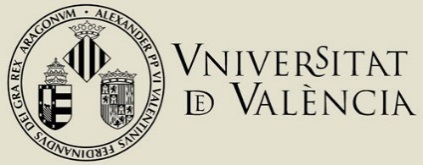 ANEXO IIExp.1DATOS IDENTIFICATIVOSDATOS IDENTIFICATIVOSDATOS IDENTIFICATIVOSDATOS IDENTIFICATIVOSNombre y ApellidosNombre y ApellidosDomicilioDomicilioCorreo electrónicoCorreo electrónicoTeléfonoTítulo del TFG o TFM:Nombre y apellidos del tutor/a del TFG o TFM:Fecha de defensa:Calificación:Título del TFG o TFM:Nombre y apellidos del tutor/a del TFG o TFM:Fecha de defensa:Calificación:Título del TFG o TFM:Nombre y apellidos del tutor/a del TFG o TFM:Fecha de defensa:Calificación:Título del TFG o TFM:Nombre y apellidos del tutor/a del TFG o TFM:Fecha de defensa:Calificación:Título del TFG o TFM:Nombre y apellidos del tutor/a del TFG o TFM:Fecha de defensa:Calificación:2LOPDLos datos personales suministrados en este proceso se incorporarán a los sistemas de información de la Universitat de València que sean procedentes, con la finalidad de gestionar y tramitar la solicitud de participación en el premio de conformidad con lo que establece la Ley 38/2003, de 17 de noviembre, general de subvenciones. Las personas que proporcionen datos tienen derecho a solicitar a la persona responsable del tratamiento el acceso a sus datos personales, y su rectificación o supresión, o la limitación de su tratamiento, o a oponerse al tratamiento, así como el derecho a la portabilidad de los datos. Las personas interesadas pueden ejercer sus derechos de acceso mediante el envío de un correo electrónico dirigido  a uvcatedres@uv.es.desde direcciones oficiales de la Universitat de València, o bien mediante escrito, acompañado de una copia de un documento de identidad y, si procede, documentación acreditativa de la solicitud, dirigido al Delegado de Protección de Datos de la Universitat de València, ed. Rectorado, av. de Blasco Ibáñez, 13. 46010 Valencia, lopd@uv.esPara más información respecto al tratamiento se pueden consultar las bases reguladoras de la I Edición de los premios de la Cátedra ValenciaPort a los mejores Trabajos de Grado,  Final de Máster. relacionados en los ámbitos del Comercio Internacional, los Puertos, el Transporte y la Logística, valorándose en especial los ligados al tráfico marítimo.Los datos personales suministrados en este proceso se incorporarán a los sistemas de información de la Universitat de València que sean procedentes, con la finalidad de gestionar y tramitar la solicitud de participación en el premio de conformidad con lo que establece la Ley 38/2003, de 17 de noviembre, general de subvenciones. Las personas que proporcionen datos tienen derecho a solicitar a la persona responsable del tratamiento el acceso a sus datos personales, y su rectificación o supresión, o la limitación de su tratamiento, o a oponerse al tratamiento, así como el derecho a la portabilidad de los datos. Las personas interesadas pueden ejercer sus derechos de acceso mediante el envío de un correo electrónico dirigido  a uvcatedres@uv.es.desde direcciones oficiales de la Universitat de València, o bien mediante escrito, acompañado de una copia de un documento de identidad y, si procede, documentación acreditativa de la solicitud, dirigido al Delegado de Protección de Datos de la Universitat de València, ed. Rectorado, av. de Blasco Ibáñez, 13. 46010 Valencia, lopd@uv.esPara más información respecto al tratamiento se pueden consultar las bases reguladoras de la I Edición de los premios de la Cátedra ValenciaPort a los mejores Trabajos de Grado,  Final de Máster. relacionados en los ámbitos del Comercio Internacional, los Puertos, el Transporte y la Logística, valorándose en especial los ligados al tráfico marítimo.